Средства бюджета города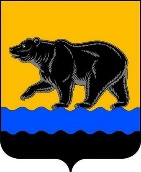 АДМИНИСТРАЦИЯ ГОРОДА НЕФТЕЮГАНСКА РАСПОРЯЖЕНИЕг.НефтеюганскО внесении изменения в распоряжение администрации города Нефтеюганска от 06.04.2018 № 97-р «Об утверждении состава единой межотраслевой комиссии по осуществлению закупок для обеспечения муниципальных нужд»В соответствии с Федеральным законом от 05.04.2013 № 44-ФЗ                         «О контрактной системе в сфере закупок товаров, работ и услуг для обеспечения государственных и муниципальных нужд», Уставом города Нефтеюганска, распоряжением администрации города Нефтеюганска от 18.01.2019 № 10-р                 «Об утверждении Положения о единой межотраслевой комиссии по осуществлению закупок для обеспечения муниципальных нужд», с учетом кадровых изменений и представлений муниципальных заказчиков:1.Внести изменение в распоряжение администрации города Нефтеюганска от 06.04.2018 № 97-р «Об утверждении состава единой межотраслевой комиссии по осуществлению закупок для обеспечения муниципальных нужд                                          (с изменениями, внесенными распоряжениями администрации города Нефтеюганска от 19.04.2018 № 119-р, от 24.04.2018 № 124-р, от 09.06.2018                       № 167-р, от 25.06.2018 № 178-р, от 10.08.2018 № 225-р, от 29.08.2018 № 244-р, от 14.09.2018 № 261-р, от 05.10.2018 № 280-р, от 22.10.2018 № 299-р, от 29.01.2019 № 14-р, от 08.07.2019 № 191-р, от 16.07.2019 № 198-р, от 26.07.2019 № 208-р, от 20.08.2019 № 234-р, от 09.09.2019 № 253-р, от 30.09.2019 № 270-р, от 01.11.2019 № 309-р, от 27.01.2020 № 18-р), а именно: приложение к распоряжению изложить согласно приложению к настоящему распоряжению.2.Департаменту по делам администрации города (Прокопович П.А.) разместить распоряжение на официальном сайте органов местного самоуправления города Нефтеюганска в сети Интернет.Глава города Нефтеюганска 	                                                              С.Ю.ДегтяревПриложение к распоряжению администрации города								от 24.04.2020 № 100-рСоставединой межотраслевой комиссии по осуществлению закупок для обеспечения муниципальных нуждСогласованиепроекта распоряжения администрации города«О внесении изменения в распоряжение администрации города Нефтеюганска от 06.04.2018 № 97-р «Об утверждении состава единой межотраслевой комиссии по осуществлению закупок для обеспечения муниципальных нужд»1.Визы:2.Проект разработан: начальником отдела организации и размещения муниципальных закупок департамента экономического развития администрации города Нефтеюганска Г.Н.Слободой.Тел.: 23 84 37.3.Примечание (замечания):4.Рассылка:Департамент экономического развитияИАО ДДА.24.04.2020      № 100-р№п/пОсновной составРезервный составПримечание12341.ПредседательПредседательПредседатель1.1Пастухов Андрей Викторович, заместитель главы города Нефтеюганскапри осуществлении закупок для обеспечения муниципальных нужд департамента образования и молодёжной политики администрации города Нефтеюганска и подведомственных ему заказчиков, комитета культуры и туризма администрации города Нефтеюганска и подведомственных ему заказчиков, комитета физической культуры и спорта администрации города Нефтеюганска и подведомственных ему заказчиков1.2Абрамова Елена Анатольевна, заместитель главы города Нефтеюганскапри осуществлении закупок для обеспечения муниципальных нужд департамента градостроительства и земельных отношений администрации города Нефтеюганска и подведомственных ему заказчиков, 1234департамента муниципального имущества администрации города Нефтеюганска, департамента жилищно-коммунального хозяйства администрации города Нефтеюганска и подведомственных ему заказчиков1.3Галиев Рафаэль Флоритович, заместитель председателя Думы города Нефтеюганскапри осуществлении закупок для обеспечения муниципальных нужд Думы города Нефтеюганска1.4Прокопович Павел Александрович, заместитель главы города - директор департамента по делам администрации города НефтеюганскаБелякова Светлана Викторовна, заместительдиректора департамента по делам администрации города Нефтеюганскапри осуществлении закупок для обеспечения муниципальных нужд администрации города Нефтеюганска1.5Щегульная Людмила Ивановна, заместитель главы города - директор департамента финансов администрации города Нефтеюганскапри осуществлении закупок для обеспечения муниципальных нужд департамента финансов администрации города Нефтеюганска  2.Заместитель председателяЗаместитель председателяЗаместитель председателя2.1Григорьева Светлана Александровна, директор департамента экономического развития администрации города Нефтеюганска при осуществлении закупок для обеспечения муниципальных нужд города 12343.Член комиссии от юридическо-правового управления администрации города НефтеюганскаЧлен комиссии от юридическо-правового управления администрации города НефтеюганскаЧлен комиссии от юридическо-правового управления администрации города Нефтеюганска3.1Болдырева Ольга Александровна, начальник договорного отдела юридическо-правового управления администрации города НефтеюганскаРусакова Светлана Викторовна, главный специалист договорного отдела юридическо-правового управления администрации города Нефтеюганскапри осуществлении закупок для обеспечения муниципальных нужд города 4.Член комиссии от департамента экономического развития администрации города НефтеюганскаЧлен комиссии от департамента экономического развития администрации города НефтеюганскаЧлен комиссии от департамента экономического развития администрации города Нефтеюганска4.1Невердас Дарья Юрьевна, заместитель директора департамента экономического развития администрации города НефтеюганскаКолесник Татьяна Фёдоровна, начальник отдела формирования и мониторинга муниципальных закупок департамента экономического развития администрации города Нефтеюганскапри осуществлении закупок для обеспечения муниципальных нужд города5.Член комиссии от заказчикаЧлен комиссии от заказчикаЧлен комиссии от заказчика5.1Хазипова Анастасия Игоревна, начальник организационно-правового отдела аппарата Думы города НефтеюганскаГалиуллина Ирина Юрьевна, главный специалист отдела учета и отчетности аппарата Думы города Нефтеюганскапри осуществлении закупок для обеспечения муниципальных нужд Думы города 5.2Мурзин Иван Сергеевич, директор департамента жилищно-коммунального хозяйства администрации города НефтеюганскаВасильев Евгений Владимирович, заместитель директора департамента жилищно-коммунального хозяйства администрации города Нефтеюганска,Байменова Наталья Бахатовна, главный специалист организационно-правового отдела департамента жилищно-коммунального хозяйства при осуществлении закупок для обеспечения муниципальных нужд департамента жилищно-коммунального хозяйства администрации города1234администрации города Нефтеюганска5.3Кравченко Николай Владимирович, директор департамента градостроительства и земельных отношений администрации города НефтеюганскаПоткина Ирина Владимировна, заместитель директора департамента – главный бухгалтер департамента градостроительства и земельных отношений администрации города Нефтеюганска, Парфенов Евгений Иванович, начальник отдела учёта, отчётности и закупок департамента градостроительства и земельных отношений администрации города Нефтеюганскапри осуществлении закупок для обеспечения муниципальных нужд департамента градостроительства и земельных отношений администрации города5.4Кадырлиева Алина Фаильевна, главный специалист отдела учёта, отчётности и контроля департамента финансов администрации города НефтеюганскаШагиева Зульфия Шайхрахмановна, заместитель директора департамента финансов администрации города Нефтеюганскапри осуществлении закупок для обеспечения муниципальных нужд департамента финансов администрации города5.5Кузьмина Елена Петровна, начальник отдела закупок департамента муниципального имущества администрации города НефтеюганскаМага Андрей Васильевич, директор департамента муниципального имущества администрации города Нефтеюганскапри осуществлении закупок для обеспечения муниципальных нужд департамента муниципального имущества администрации города5.6Никитина Ольга Алексеевна, начальник отдела реализации законодательства в сфере закупок и охраны труда департамента по делам администрации города НефтеюганскаЧервоненко Артем Анатольевич, ведущий специалист отдела реализации законодательства в сфере закупок и охраны труда департамента по при осуществлении закупок для обеспечения муниципальных нужд администрации города (за исключением строк 5.7-5.15) 1234делам администрации города Нефтеюганска5.7Бухарова Марина Сергеевна, начальник отдела информационных технологий, документационного обеспечения и контроля департамента по делам администрации города НефтеюганскаГуцуляк Иван Иванович, главный специалист отдела информационных технологий, документационного обеспечения и контроля департамента по делам администрации города Нефтеюганскапри осуществлении закупок для обеспечения муниципальных нужд администрации города в сфере в деятельности отдела, в том числе информационно-коммуникационных технологий, услуг связи и прочих услуг связи5.8Калаганова Александра Михайловна, начальник информационно-аналитического отдела департамента по делам администрации города НефтеюганскаГужва Сергей Владимирович, главный специалист информационно-аналитического отдела департамента по делам администрации города Нефтеюганскапри осуществлении закупок для обеспечения муниципальных нужд администрации города в сфере средств массовой информации5.9Чертов Вячеслав Александрович, начальник отдела по делам гражданской обороны и чрезвычайным ситуациям администрации города НефтеюганскаСавкин Сергей Владимирович, главный специалист отдела по делам гражданской обороны и чрезвычайным ситуациям администрации города Нефтеюганскапри осуществлении закупок для обеспечения муниципальных нужд отдела по делам гражданской обороны и чрезвычайным ситуациям администрации города5.10Сущик Юрий Иванович, начальник отдела технической защиты информации комитета специальных мероприятий администрации города НефтеюганскаШабурников Денис Владимирович, председатель комитета специальных мероприятий администрации города Нефтеюганскапри осуществлении закупок для обеспечения муниципальных нужд администрации города Нефтеюганска в сфере технической защиты информации5.11Прудиус Любовь Николаевна, начальник отдела развития предпринимательства и потребительского Ильина Юлия Витальевна, специалист-эксперт отдела развития предпринимательства и потребительского рынкапри осуществлении закупок для обеспечения муниципальных нужд администрации города 1234рынка департамента экономического развития администрации города Нефтеюганска  департамента экономического развития администрации города Нефтеюганска  Нефтеюганска в сфере предпринимательства5.12Лексина Карина Евгеньевна, начальник отдела муниципальной службы и кадров администрации города Нефтеюганска  Белева Светлана Леонидовна, главный специалист  отдела муниципальной службы и кадров администрации города Нефтеюганска  при осуществлении закупок для обеспечения муниципальных нужд администрации города в сфере диспансеризации и страхования 5.13Мазник Юлия Владимировна, начальник отдела организационной работы департамента по делам администрации города НефтеюганскаТерехина Анастасия Евгеньевна, главный специалист отдела организационной работы департамента по делам администрации города Нефтеюганскапри осуществлении закупок для обеспечения муниципальных нужд администрации города в сфере организации мероприятий (цветы, сувенирная продукция, подарочная продукция, рамки, открытки и т.д., а также закупки, связанные с приемом делегаций)  5.14Пастухова Светлана Александровна, начальник отдела ЗАГС администрации города Нефтеюганска Петрова Ольга Юрьевна, заместитель начальника отдела ЗАГС администрации города Нефтеюганска при осуществлении закупок для обеспечения муниципальных нужд администрации города в сфере деятельности отдела ЗАГС администрации города5.15Никольская Алена Вячеславовна, начальник управления опеки и попечительства администрации города НефтеюганскаШипачёва Ирина Александровна, заместитель начальника управления опеки и попечительства администрации города Нефтеюганскапри осуществлении закупок для обеспечения муниципальных нужд администрации города в сфере деятельности управления опеки и попечительства администрации города12345.16Лев Ирина Юрьевна, председатель комитета культуры итуризма администрации города НефтеюганскаНайденова Юлия Николаевна, главный специалист отдела учёта, отчётности и контроля комитета культуры итуризма администрации города Нефтеюганскапри осуществлении закупок для обеспечения муниципальных нужд комитета культуры и туризма администрации города5.17Крутько Игорь Николаевич, председатель комитета физической культуры и спорта администрации города НефтеюганскаЗырянова Галина Александровна,заместитель председателя комитета физической культуры и спорта администрации города Нефтеюганскапри осуществлении закупок для обеспечения муниципальных нужд комитета физической культуры и спорта администрации города 5.18Лямова Татьяна Викторовна, директор департамента образования и молодёжной политики администрации города НефтеюганскаТычина Анатолий Сергеевич, заместитель директора департамента образования и молодёжной политики администрации города Нефтеюганскапри осуществлении закупок для обеспечения муниципальных нужд департамента  образования и молодёжной политики администрации города 5.19-Шарипова Наталья Николаевна, заместитель директора Нефтеюганского городского муниципального казённого учреждения коммунального хозяйства «Служба единого заказчика», Юдина Ксения Анатольевна, начальник юридическо-договорного отдела Нефтеюганского городского муниципального казённого учреждения коммунального хозяйства «Служба единого заказчика»при осуществлении закупок для обеспечения муниципальных нужд Нефтеюганского городского муниципального казённого учреждения коммунального хозяйства «Служба единого заказчика» 12345.20Морозов Анатолий Николаевич, начальник муниципального казённого учреждения «Единая дежурно-диспетчерская служба»Гуцуляк Александр Иванович, заместитель начальника муниципального казённого учреждения «Единая дежурно-диспетчерская служба», Панасенко Жанна Евгеньевна, юрисконсульт 1 категории муниципального казённого учреждения «Единая дежурно-диспетчерская служба»при осуществлении закупок для обеспечения муниципальных нужд муниципального казённого учреждения «Единая дежурно-диспетчерская служба»5.21Маричев Александр Владимирович, директор нефтеюганского городского муниципального казённого учреждения «Реквием»Ильева Анастасия Андреевна, юрисконсульт нефтеюганского городского муниципального казённого учреждения «Реквием»при осуществлении закупок для обеспечения муниципальных нужд нефтеюганского городского муниципального казённого учреждения «Реквием»5.22Егоров Андрей Викторович, директор муниципального казенного учреждения «Управление капитального строительства» Рамазанова Елена Анатольевна, заместитель директора муниципального казенного учреждения «Управление капитального строительства», Козак Елена Викторовна,    начальник ОПРиКД муниципального казенного учреждения «Управление капитального строительства» при осуществлении закупок для обеспечения муниципальных нужд муниципального казенного учреждения «Управление капитального строительства» 5.23Самотей Марина Викторовна, контрактный управляющий Суворова Ирина Петровна, заместитель директора муниципального при осуществлении закупок для обеспечения муниципальных нужд 1234муниципального казённого учреждения «Управление учёта и отчетности образовательных учреждений»казённого учреждения «Управление учёта и отчетности образовательных учреждений»муниципального казённого учреждения «Управление учёта и отчетности образовательных учреждений»5.24Корнишина Айше Рустемовна, исполняющий обязанности директора муниципального бюджетного учреждения дополнительного образования «Детская музыкальная школа имени В.В.Андреева»Хайбрахманова Луиза Челямитдиновна, юрисконсульт муниципального бюджетного учреждения дополнительного образования «Детская музыкальная школа имени В.В.Андреева»,Сафронова Лариса Валентиновна, заместитель директора муниципального бюджетного учреждения дополнительного образования «Детская музыкальная школа имени В.В.Андреева»при осуществлении закупок для обеспечения муниципальных нужд муниципального бюджетного образовательного учреждения дополнительного образования «Детская музыкальная школа имени В.В.Андреева»5.25Мавлютов Марат Ильдусович, заместитель директора муниципального бюджетного учреждения дополнительного образования «Детская школа искусств»Федотова Наталья Вениаминовна, заместитель директора муниципального бюджетного учреждения дополнительного образования «Детская школа искусств»при осуществлении закупок для обеспечения муниципальных нужд муниципального бюджетного образовательного учреждения дополнительного образования детей «Детская школа искусств»5.26Беляковцева Юлия Александровна, директор муниципального бюджетного учреждения культуры Аюшеев Павел Николаевич, юрисконсульт муниципального бюджетного учреждения культуры Театр кукол «Волшебная флейта»при осуществлении закупок для обеспечения муниципальных нужд муниципального бюджетного учреждения культуры 1234Театр кукол «Волшебная флейта»Театр кукол «Волшебная флейта»5.27Фархшатова Эльвира Габдулхаковна, заместитель директора муниципального бюджетного учреждения культуры «Центр национальных культур»Котовская Анастасия Алексеевна, главный бухгалтер муниципального бюджетного учреждения культуры «Центр национальных культур»при осуществлении закупок для обеспечения муниципальных нужд муниципального бюджетного учреждения культуры «Центр национальных культур»5.28Заремба Владимир Анатольевич, заместитель директора муниципального бюджетного учреждения культуры «Культурно- досуговый комплекс»Низамов Фаниль Минихазиевич, инженер муниципального бюджетного учреждения культуры «Культурно- досуговый комплекс»,Селиверстова Гульнара Александровна, юрисконсульт муниципального бюджетного учреждения культуры «Культурно- досуговый комплекс»при осуществлении закупок для обеспечения муниципальных нужд муниципального бюджетного учреждения культуры «Культурно-досуговый комплекс»5.29Прокопович Наталья Андреевна, Заместитель директора муниципального бюджетного учреждения культуры «Городская библиотека»Николаева Олеся Валерьевна, юрисконсульт муниципального бюджетного учреждения культуры «Городская библиотека»при осуществлении закупок для обеспечения муниципальных нужд муниципального бюджетного учреждения культуры «Городская библиотека»5.30Ханкишиева Фаргана Наджамаддиновна, контрактный управляющий муниципального бюджетного учреждения «Спортивная школа олимпийского резерва по единоборствам»Деменева Лилия Борисовна, начальник административно- хозяйственного отдела муниципального бюджетного учреждения «Спортивная школа олимпийского резерва по единоборствам»при осуществлении закупок для обеспечения муниципальных нужд муниципального бюджетного учреждения «Спортивная школа олимпийского резерва по единоборствам»12345.31Голованова Татьяна Георгиевна, начальник отдела муниципального бюджетного учреждения центр физической культуры и спорта «Жемчужина Югры»Белоконь Светлана Михайловна, юрисконсульт  муниципального бюджетного учреждения центр физической культуры и спорта «Жемчужина Югры»при осуществлении закупок для обеспечения муниципальных нужд муниципального бюджетного учреждения центр физической культуры и спорта «Жемчужина Югры»5.32Баев Алан Тимофеевич, директор муниципального бюджетного учреждения «Спортивная школа олимпийского резерва по зимним видам спорта»Рыжков Андрей Владимирович, заместитель директора по ОР муниципального бюджетного учреждения «Спортивная школа олимпийского резерва по зимним видам спорта»при осуществлении закупок для обеспечения муниципальных нужд муниципального бюджетного учреждения «Спортивная школа олимпийского резерва по зимним видам спорта»5.33Антонова Юлия Сергеевна, начальник кадрового и правового обеспечения  муниципального бюджетного учреждения «Спортивная школа олимпийского резерва «Спартак»Землянских Алексей Владимирович, директор  муниципального бюджетного учреждения «Спортивная школа олимпийского резерва «Спартак»при осуществлении закупок для обеспечения муниципальных нужд муниципального бюджетного учреждения «Спортивная школа олимпийского резерва «Спартак»5.34Смирнова Анастасия Михайловна, юрисконсульт муниципального бюджетного учреждения физической культуры и спорта «Юганск-Мастер имени С.А.Жилина»Кузин Валерий Юрьевич, директор муниципального бюджетного учреждения физической культуры и спорта «Юганск-Мастер имени С.А.Жилина»при осуществлении закупок для обеспечения муниципальных нужд муниципального бюджетного учреждения                      физической культуры и спорта «Юганск-Мастер имени                    С.А.Жилина»12345.35Славинская Ираида Викторовна, директор муниципального бюджетного общеобразовательного учреждения «Средняя общеобразовательная школа № 1»Нагорных Анжелла Рустемовна, заместитель директора муниципального бюджетного общеобразовательного учреждения «Средняя общеобразовательная школа № 1»при осуществлении закупок для обеспечения муниципальных нужд муниципального бюджетного общеобразовательного учреждения «Средняя общеобразовательная школа № 1»5.36Линник Инна Алексеевна, директор муниципального бюджетного общеобразовательного учреждения«Средняя общеобразовательная школа № 2 имени Исаевой Антонины Ивановны»Лайпанова Елена Александровна, заместитель директора по учебно-воспитательной работе муниципального бюджетного общеобразовательного учреждения «Средняя общеобразовательная школа № 2 имени Исаевой Антонины Ивановны»при осуществлении закупок для обеспечения муниципальных нужд муниципального бюджетного общеобразовательного учреждения «Средняя общеобразовательная школа № 2 имени Исаевой Антонины Ивановны»5.37Скокова Анастасия Алексеевна, директор муниципального бюджетного общеобразовательного учреждения «Средняя общеобразовательная школа № 3 имени Ивасенко Анатолия Антоновича»Быбина Лариса Николаевна, заместитель директора по административно-хозяйственной работе муниципального бюджетного общеобразовательного учреждения «Средняя общеобразовательная школа № 3 имени Ивасенко Анатолия Антоновича»при осуществлении закупок для обеспечения муниципальных нужд муниципального бюджетного общеобразовательного учреждения «Средняя общеобразовательная школа № 3 имени Ивасенко Анатолия Антоновича»5.38Степкина Людмила Ивановна, директор муниципального бюджетного общеобразовательного учреждения «Средняя Анисимова Марина Васильевна, заместитель директора муниципального бюджетного общеобразовательного учреждения «Средняя при осуществлении закупок для обеспечения муниципальных нужд муниципального бюджетного общеобразовательного 1234общеобразовательная кадетская школа № 4»общеобразовательная кадетская школа № 4»учреждения «Средняя общеобразовательная кадетская школа № 4»5.39Осколкова Наталья Валерьевна, заместитель директора по общим вопросам муниципального бюджетного общеобразовательного учреждения «Средняя общеобразовательная школа № 5 «Многопрофильная»Сильверстова Лариса Вениаминовна, заведующий библиотекой муниципального бюджетного общеобразовательного учреждения «Средняя общеобразовательная школа № 5 «Многопрофильная»при осуществлении закупок для обеспечения муниципальных нужд муниципального бюджетного общеобразовательного учреждения «Средняя общеобразовательная школа № 5 «Многопрофильная»5.40Барматина Татьяна Николаевна, директор муниципального бюджетного общеобразовательного учреждения «Средняя общеобразовательная школа № 6»Корнюшенкова Лилия Александровна, заместитель директора по административно- хозяйственной работе муниципального бюджетного общеобразовательного учреждения «Средняя общеобразовательная школа № 6»при осуществлении закупок для обеспечения муниципальных нужд муниципального бюджетного общеобразовательного учреждения «Средняя общеобразовательная школа № 6»5.41Суровцова Елена Ивановна, директор муниципального бюджетного общеобразовательного учреждения «Средняя общеобразовательная школа № 7»Вырученко Татьяна Ивановна, заместитель директора по административно-хозяйственной работе муниципального бюджетного общеобразовательного учреждения «Средняя общеобразовательная школа № 7»при осуществлении закупок для обеспечения муниципальных нужд муниципального бюджетного общеобразовательного учреждения «Средняя общеобразовательная школа № 7»5.42Паталахов Дмитрий Александрович, заместитель директора по общим вопросам муниципального бюджетного общеобразовательного Рубцова Елена Николаевна, директор муниципального бюджетного общеобразовательного учреждения «Средняя общеобразовательная при осуществлении закупок для обеспечения муниципальных нужд муниципального бюджетного общеобразовательного 1234учреждения «Средняя общеобразовательная школа № 8»школа № 8»учреждения «Средняя общеобразовательная школа № 8»5.43Дугужева Фатимат Султановна, заместитель директора муниципального бюджетного общеобразовательного учреждения «Средняя общеобразовательная школа № 9»Кнайдровская Татьяна Борисовна, заместитель директора муниципального бюджетного общеобразовательного учреждения «Средняя общеобразовательная школа № 9»при осуществлении закупок для обеспечения муниципальных нужд муниципального бюджетного общеобразовательного учреждения «Средняя общеобразовательная школа № 9»5.44Синдякова Татьяна Александровна, исполняющий обязанности директора муниципального бюджетного общеобразовательного учреждения «Средняя общеобразовательная школа с углубленным изучением отдельных предметов № 10»Акатова Наталия Николаевна, заместитель директора по административно-хозяйственной работе муниципального бюджетного общеобразовательного учреждения «Средняя общеобразовательная школа с углубленным изучением отдельных предметов № 10»при осуществлении закупок для обеспечения муниципальных нужд муниципального бюджетного общеобразовательного учреждения «Средняя общеобразовательная школа с углубленным изучением отдельных предметов № 10»5.45Рудзинский Юрий Иосифович, директор муниципального бюджетного общеобразовательного учреждения «Средняя общеобразовательная школа № 13»Дмитриева Ольга Сарваровна, заместитель директора муниципального бюджетного общеобразовательного учреждения «Средняя общеобразовательная школа № 13»при осуществлении закупок для обеспечения муниципальных нужд муниципального бюджетного общеобразовательного учреждения «Средняя общеобразовательная школа № 13»5.46Фахрутдинова Альбина Гаптулгалимовна, директор муниципального бюджетного общеобразовательного учреждения «Средняя Максименко Татьяна Александровна, заместитель директора по административно-хозяйственной работе муниципального бюджетного при осуществлении закупок для обеспечения муниципальных нужд муниципального бюджетного общеобразовательного1234общеобразовательная школа № 14»общеобразовательного учреждения «Средняя общеобразовательная школа № 14»учреждения «Средняя общеобразовательная школа № 14»5.47Лукьянчикова Татьяна Ивановна, директор муниципального бюджетного общеобразовательного учреждения «Лицей № 1»Якименко Юлия Васильевна, юрисконсульт муниципального бюджетного общеобразовательного учреждения «Лицей № 1»при осуществлении закупок для обеспечения муниципальных нужд муниципального бюджетного общеобразовательного учреждения «Лицей № 1»5.48Федив Лариса Павловна, юрисконсульт муниципального бюджетного общеобразовательного учреждения «Начальная школа № 15»Лактина Татьяна Валентиновна, директор муниципального бюджетного общеобразовательного учреждения «Начальная школа № 15»при осуществлении закупок для обеспечения муниципальных нужд муниципального бюджетного общеобразовательного учреждения «Начальная школа № 15»5.49Кривошеева Надежда Николаевна, директор муниципального бюджетного общеобразовательного учреждения «Школа развития № 24»Почуева Людмила Ивановна, заместитель директора муниципального бюджетного общеобразовательного учреждения «Школа развития № 24»при осуществлении закупок для обеспечения муниципальных нужд муниципального бюджетного общеобразовательного учреждения «Школа развития № 24»5.50Саитова Юлия Владимировна, заведующий муниципальным бюджетным дошкольным образовательным учреждением «Детский сад  № 1 «Рябинка»Иванченко Мария Владимировна, заместитель заведующего по административно-хозяйственной работе муниципального бюджетного дошкольного образовательного учреждения «Детский при осуществлении закупок для обеспечения муниципальных нужд муниципального бюджетного дошкольного образовательного учреждения «Детский сад  № 1 «Рябинка»1234сад  № 1 «Рябинка»5.51Лебедева Ирина Николаевна, заведующий муниципальным бюджетным дошкольным образовательным учреждением «Детский сад № 2 «Колосок»Мокрушина Татьяна Леонидовна, заместитель заведующего по административно-хозяйственной работе муниципальным бюджетным дошкольным образовательным учреждением «Детский сад № 2 «Колосок»при осуществлении закупок для обеспечения муниципальных нужд муниципального бюджетного дошкольного образовательного учреждения «Детский сад № 2 «Колосок»5.52Макаркина Галина Александровна, заведующий муниципальным бюджетным дошкольным образовательным учреждением «Детский сад № 5 «Ивушка»Микольян Любовь Ивановна, заместитель заведующего по административно-хозяйственной деятельности муниципальным бюджетным дошкольным образовательным учреждением «Детский сад № 5 «Ивушка»при осуществлении закупок для обеспечения муниципальных нужд муниципального бюджетного дошкольного образовательного учреждения «Детский сад № 5 «Ивушка»5.53Курмачева Ирина Анатольевна, заведующий муниципальным бюджетным дошкольным образовательным учреждением «Детский сад № 10 «Гусельки»Габрова Елена Васильевна, заместитель заведующего по воспитательной и методической работе муниципального бюджетного дошкольного образовательного учреждения «Детский сад № 10 «Гусельки»при осуществлении закупок для обеспечения муниципальных нужд муниципального бюджетного дошкольного образовательного учреждения «Детский сад № 10 «Гусельки»5.54Боченкова Наталья Петровна, заведующий муниципальным бюджетным дошкольным образовательным учреждением «Детский сад  № 13 «Чебурашка»Кинзибулатова Елена Владимировна, заместитель заведующего по административно-хозяйственной работе муниципального бюджетного при осуществлении закупок для обеспечения муниципальных нужд муниципального бюджетного дошкольного 1234дошкольного образовательного учреждения «Детский сад  № 13 «Чебурашка»образовательного учреждения «Детский сад  № 13 «Чебурашка»5.55Хамидуллина Елена Васильевна, заведующий муниципальным бюджетным дошкольным образовательным учреждением «Детский сад  № 14 «Умка»Бессонова Маргарита Олеговна, заместитель заведующего муниципальным бюджетным дошкольным образовательным учреждением «Детский сад  № 14 «Умка»при осуществлении закупок для обеспечения муниципальных нужд муниципального бюджетного дошкольного образовательного учреждения «Детский сад  № 14 «Умка»5.56Маркова Оксана Васильевна, заведующий муниципальным бюджетным дошкольным образовательным учреждением «Детский сад № 16 «Золотая рыбка» Сидорова Ольга Александровна, заместитель заведующего муниципальным бюджетным дошкольным образовательным учреждением «Детский сад № 16 «Золотая рыбка»при осуществлении закупок для обеспечения муниципальных нужд муниципального бюджетного дошкольного образовательного учреждения «Детский сад  № 16 «Золотая рыбка»5.57Бухтиярова Татьяна Ивановна, заведующий муниципальным бюджетным дошкольным образовательным учреждением «Детский сад № 17 «Сказка»Ястремская Ульяна Николаевна, заместитель заведующего по административно-хозяйственной работе муниципального бюджетного дошкольного образовательного учреждения «Детский сад № 17 «Сказка»при осуществлении закупок для обеспечения муниципальных нужд муниципального бюджетного дошкольного образовательного учреждения «Детский сад № 17 «Сказка»5.58Муртазина Гузаль Рафисовна, заведующий муниципальным бюджетным дошкольным Туголукова Виктория Юрьевна, заместитель заведующего по общим вопросам муниципальным бюджетным дошкольным при осуществлении закупок для обеспечения муниципальных нужд муниципального бюджетного дошкольного 1234образовательным учреждением «Детский сад № 18 «Журавлик»образовательным учреждением «Детский сад № 18 «Журавлик»образовательного учреждения «Детский            сад № 18 «Журавлик»5.59Вольман Наталья Николаевна, заведующий муниципальным бюджетным дошкольным образовательным учреждением «Детский сад № 25 «Ромашка»Муковнина Татьяна Анатольевна, заместитель заведующего муниципальным бюджетным дошкольным образовательным учреждением «Детский сад № 25 «Ромашка»при осуществлении закупок для обеспечения муниципальных нужд муниципального бюджетного дошкольного образовательного учреждения «Детский сад № 25 «Ромашка»5.60Шейфер-Грушко Ирина Анатольевна, директор муниципального бюджетного учреждения дополнительного образования «Центр дополнительного образования «Поиск»Хафизова Ярослава Игоревна, юрисконсульт (по совместительству) муниципального бюджетного учреждения дополнительного образования «Центр дополнительного образования «Поиск», Григорьева Елена Валериевна, заместитель директора по УВР муниципального бюджетного учреждения дополнительного образования «Центр дополнительного образования «Поиск»при осуществлении закупок для обеспечения муниципальных нужд муниципального бюджетного дополнительного образования «Центр дополнительного образования «Поиск»5.61Хоммик Татьяна Викторовна, заместитель директора муниципального бюджетного учреждения дополнительного образования «Дом детского творчества»Батюкова Ольга Станиславовна, директор муниципального бюджетного учреждения дополнительного образования «Дом детского творчества»при осуществлении закупок для обеспечения муниципальных нужд муниципального бюджетного учреждения дополнительного образования «Дом детского творчества»12346.Секретарь комиссии (без права голоса)Секретарь комиссии (без права голоса)Секретарь комиссии (без права голоса)6.1Слобода Галина Николаевна, начальник отдела организации и размещения муниципальных закупок,  Сущик Елена Германовна, главный специалист отдела организации и размещения муниципальных закупок, Дериглазова Марина Алексеевна, ведущий специалист отдела организации и размещения муниципальных закупок департамента экономического развития администрации города Нефтеюганскапри осуществлении закупок для обеспечения муниципальных нужд города Заместитель главы города – директор департамента по делам администрацииП.А.ПрокоповичДиректор департамента экономического развитияС.А.ГригорьеваНачальник юридическо- правового управленияИ.Н.Иванчикова